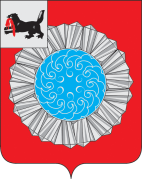 АДМИНИСТРАЦИЯ  СЛЮДЯНСКОГО МУНИЦИПАЛЬНОГО РАЙОНАП О С Т А Н О В Л Е Н И Ег. Слюдянкаот « 28 »  декабря 2020 г. №  629О внесении изменений в постановление администрации муниципального образования Слюдянский район от 06.09.2016 г. № 318«Об утверждении Порядка разработки и Корректировки Стратегии социально-экономического развития муниципальногообразования Слюдянский район и Плана мероприятий по реализации Стратегии социально-экономического развитиямуниципального образования Слюдянский район»В соответствии с Федеральным законом от 06 октября 2003 года № 131-ФЗ «Об общих принципах организации местного самоуправления в Российской Федерации», Федеральным законом от 28 июня 2014 года № 172-ФЗ «О стратегическом планировании в Российской Федерации», постановлением администрации муниципального образования Слюдянский район № 19 от 21.01.2020 «О переименовании администрации муниципального образования Слюдянский район», руководствуясь статьями 24, 38, 47, 58 Устава Слюдянского муниципального района (новая редакция), зарегистрированного постановлением Губернатора Иркутской области от 30.06.2005г. № 303-п, администрация Слюдянского муниципального районаПОСТАНОВЛЯЕТ:1. Внести следующие изменения в постановление администрации муниципального образования Слюдянский район от 06.09.2016 г. № 318 «Об утверждении Порядка разработки и корректировки Стратегии социально-экономического развития муниципального образования Слюдянский район и Плана мероприятий по реализации Стратегии социально-экономического развития муниципального образования Слюдянский район»:1.1	индивидуализированный заголовок постановления изложить в следующей редакции: «Об утверждении Порядка разработки и корректировки Стратегии социально-экономического развития Слюдянского муниципального района и Плана мероприятий по реализации Стратегии социально-экономического развития Слюдянского муниципального района»;1.2	в преамбуле, в п.1, 3 постановления и в приложении к постановлению слова «муниципальное образование Слюдянский район» в соответствующем падеже заменить словами «Слюдянский муниципальный район» в соответствующем падеже.2. Опубликовать настоящее постановление  в специальном выпуске газеты «Славное море», а также разместить на официальном сайте администрации муниципального района по адресу http://www.sludyanka.ru в разделе «Стратегическое развитие».3. Контроль за исполнением настоящего постановления возложить на вице-мэра, первого заместителя мэра Слюдянского муниципального района Ю.Н. Азорина.Мэр Слюдянского муниципального района                                                                                  А.Г. Шульц	